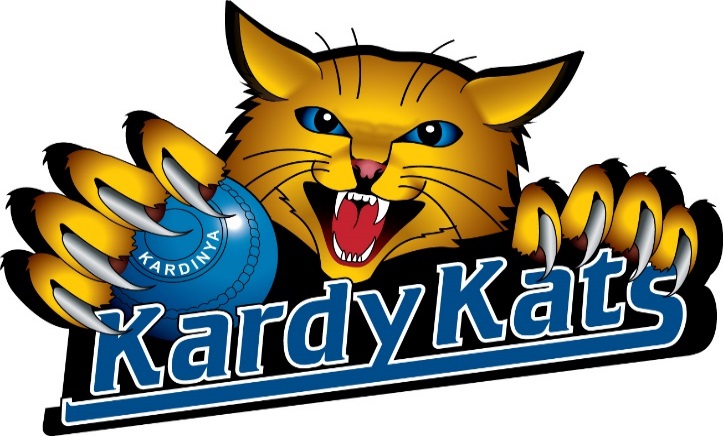 KARDINYA CLUB FOURSSunday 14th October 2018 – Sectional playSunday 28th October - Semi Finals / Final The teams to be points based and not exceed 15 points in total.(As per members rating list)Premier div players = 	5 points	1st White div players = 	4 points2nd div players = 	3 points	4th div players = 		2 points5th Div players	= 	1 point	New bowlers - welcomeYour points rating is based on the division you played pennants last year at Kardinya. Players that played at another club will be allocated a score by the match committee.Example	2 x Premier Div players	5 points = 10pts1 x 2nd Div player		3 points = 3pts1 x 4th Div player		2 points = 2pts		Total = 15ptsThe format will be - Sectional games - 15 ends or 21/4 hours of play (on the hooter) – whichever comes first.	Semi Finals 18 ends – Final 21 endsReport at 9.00 am for 9.30 am Start – BYO lunch 	Game 1.  9.30am – 11.45am		Lunch break 11.45am – 12.15                Game 2. 12.30pm – 2.45pm		Game 3. 3.00pm – 5.15pm $40 per team 		Dress: club coloursNominations close 6pm Tuesday 9th October 2018. Draw will take place approx. 6.00pm and all interested parties are invited to witness the draw.Please check that you are available to play on all the days designated.If you want to play in this important event but have not got a team yet, put your name on the list belowFormat of Play Fours – two (2) bowls per player Sectional Play (4 teams per section whenever possible) followed by Knockout Play 15 ends or 2 1/4 hours of play (on the hooter) – whichever comes first.Semi Finals 18 ends and Final will be 21 ends Dead ends to be replayedIn the event of sickness, a player maybe substituted by another player with a score less than the player they are replacing – subject to match committee approval.Allocation of Points in Sectional Play Three (3) points for a win, one (1) point for a draw and zero (0) points for a loss.If two or more teams are still equal, then the winner will be determined by the number of shots for divided by the number of shots against (Percentage%) Skip3rd2ndLead1234567891011121314151617181920NAMEPoints score 